Załącznik nr 2	Dyrekcja Rozbudowy Miasta Gdańska	ul. Żaglowa 11, 80-560 Gdańsk OFERTA……………………………………………………………………………………………………………………………………………………………..…………(imię i nazwisko/firma wykonawcy, adres zamieszkania/siedziba)nr telefonu kontaktowego: ……………………………..…..., e-mail: ……………………………………………………………………………Po zapoznaniu się z Zaproszeniem do złożenia oferty wraz z załącznikami niniejszym składam ofertę na opracowanie dokumentacji projektowej i realizacji robót budowlanych dla zadania pn.: „Postaw na sport! Stół Teqball na Suchaninie” Budżet Obywatelski 2024, realizacja w trybie "zaprojektuj 
i wybuduj".Zobowiązuję się wykonać przedmiot zamówienia określony w zaproszeniu do złożenia oferty, 
za wynagrodzenie ryczałtowe:Zobowiązuję się wykonać przedmiot zamówienia w terminie określonym w zaproszeniu do złożenia oferty.Oświadczam, że w stosunku do wykonawcy/któregokolwiek z wykonawców wspólnie ubiegających się o udzielenie zamówienia nie zachodzi żadna z podstaw wykluczenia przewidzianych w art. 7 ust. 1 w zw. z art. 7 ust. 9 ustawy z dnia 13 kwietnia 2022 r. o szczególnych rozwiązaniach w zakresie przeciwdziałania wspieraniu agresji na Ukrainę oraz służących ochronie bezpieczeństwa narodowego.Oświadczam, że spełniam wymagania ochrony oraz prawidłowego przetwarzania danych osobowych określone w rozporządzeniu Parlamentu Europejskiego i Rady (UE) 2016/679 z dnia 27 kwietnia 2016 r. w sprawie ochrony osób fizycznych w związku z przetwarzaniem danych osobowych i w sprawie swobodnego przepływu takich danych oraz uchylenia dyrektywy 95/46/WE (RODO) oraz w ustawie z dnia 10 maja 2018 r. o ochronie danych  osobowych (Dz.U. z 2018 r., poz. 1000 ze zm.). Jednocześnie oświadczam, że wypełniłem ciążące na mnie obowiązki informacyjne przewidziane w art. 13 i 14 RODO a nadto, że  w przypadku zawarcia i realizacji umowy z Dyrekcją Rozbudowy Miasta Gdańska w Gdańsku (Zamawiającym), zobowiązuję się do wypełniania związanych z nią obowiązków informacyjnych, przewidzianych w art. 13 i 14 RODO. 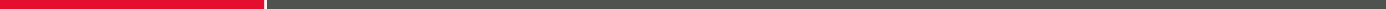 Dyrekcja Rozbudowy Miasta Gdańska | Biuro Zamówień Publicznych | ul. Żaglowa 11 | 80-560 Gdańsktel. 58 320-51-00 | fax 58 320-51-05 | drmg@gdansk.gda.pl | www.drmg.gdansk.plZałącznik nr 3Informacja o przetwarzaniu danych osobowychZgodnie z art. 13 ust. 1 i 2 rozporządzenia Parlamentu Europejskiego i Rady (UE) 2016/679 z dnia 27 kwietnia 2016 r. w sprawie ochrony osób fizycznych w związku z przetwarzaniem danych osobowych i w sprawie swobodnego przepływu takich danych oraz uchylenia dyrektywy 95/46/WE (ogólne rozporządzenie o ochronie danych) (Dz. Urz. UE L 119 z 04.05.2016, str. 1), dalej „RODO”, zamawiający informuje, że:administratorem danych osobowych, które mogą zostać przekazane zamawiającemu w toku niniejszego postępowania jest Dyrekcja Rozbudowy Miasta Gdańska, 80–560 Gdańsk, ul. Żaglowa 11 działająca w imieniu Gminy Miasta Gdańska;firmą podprzetwarzającą dane w imieniu administratora jest platformazakupowa.pl, którego operatorem jest Open Nexus Sp. o.o.z siedzibą w Poznaniu, ul. Bolesława Krzywoustego 3, 61-144 Poznań;inspektorem ochrony danych osobowych w Dyrekcji Rozbudowy Miasta Gdańska jest Pani Iwona Pardo, mail: iod.drmg@gdansk.gda.pl , tel. +48 722 89 27;dane osobowe przetwarzane będą na podstawie art. 6 ust. 1 lit. b i c RODO w celu związanym z niniejszym postępowaniem o udzielenie zamówienia publicznego;odbiorcami danych osobowych będą osoby lub podmioty, którym udostępniona zostanie dokumentacja postępowania w oparciu o art. 18 oraz art. 74 ustawy z dnia 11 września 2019 r. - Prawo zamówień publicznych;dane osobowe będą przechowywane, zgodnie z art. 78 ustawy, przez okres 4 lat od dnia zakończenia postępowania o udzielenie zamówienia, a jeżeli czas trwania umowy przekracza 4 lata, okres przechowywania obejmuje cały czas trwania umowy oraz przedawnienia wynikających z niej roszczeń;obowiązek podania danych osobowych jest wymogiem ustawowym określonym w przepisach ustawy, związanym z udziałem w postępowaniu o udzielenie zamówienia publicznego, konsekwencje niepodania określonych danych wynikają z ustawy;dane nie będą udostępniane innym podmiotom niż upoważnionym na podstawie przepisów prawa z wyjątkiem podmiotów świadczących na rzecz administratora danych czynności związane z bieżącą obsługą jego działalności np. usługi księgowe, usługi informatyczne itp.;w odniesieniu do danych osobowych decyzje nie będą podejmowane w sposób zautomatyzowany, stosownie do art. 22 RODO;osoby, których dane osobowe zostaną przekazane zamawiającemu w toku niniejszego postępowania posiadają:na podstawie art. 15 RODO, prawo dostępu do danych osobowych ich dotyczących,na podstawie art. 16 RODO, prawo do sprostowania danych osobowych ich dotyczących, z tym że skorzystanie z prawa do sprostowania nie może skutkować zmianą wyniku niniejszego postępowania, ani zmianą postanowień umowy w zakresie niezgodnym z ustawą oraz nie może naruszać integralności protokołu z postępowania oraz jego załączników,na podstawie art. 18 RODO, prawo żądania od administratora ograniczenia przetwarzania danych osobowych z zastrzeżeniem przypadków, o których mowa w art. 18 ust. 2 RODO,prawo do wniesienia skargi do Prezesa Urzędu Ochrony Danych Osobowych, gdy którakolwiek z tych osób uzna, że przetwarzanie danych osobowych ich dotyczących narusza przepisy RODO;osobom, których dane osobowe zostaną przekazane zamawiającemu w toku niniejszego postępowania nie przysługuje:w związku z art. 17 ust. 3 lit. b, d lub e RODO, prawo do usunięcia danych osobowych,prawo do przenoszenia danych osobowych, o którym mowa w art. 20 RODO,na podstawie art. 21 RODO, prawo sprzeciwu wobec przetwarzania danych osobowych, gdyż podstawą prawną przetwarzania danych osobowych jest art. 6 ust. 1 lit. c RODO. Załącznik nr 4 WYKAZ OSOBY
SKIEROWANEJ PRZEZ WYKONAWCĘ DO REALIZACJI ZAMÓWIENIA PUBLICZNEGOLp.Przedmiot zamówieniaWynagrodzenie brutto złWynagrodzenie brutto zł12331.Dokumentacja – szkic lokalizacyjny wraz z uzgodnieniem z przyszłym użytkownikiem oraz roboty budowlano-montażowe – Stół TeqballŁączne wynagrodzenie brutto:Łączne wynagrodzenie brutto:Łączne wynagrodzenie brutto:Nazwa (firma) i adres wykonawcyOsoba upoważniona do podpisania oświadczenia w imieniu WykonawcyOsoba upoważniona do podpisania oświadczenia w imieniu WykonawcyOsoba upoważniona do podpisania oświadczenia w imieniu WykonawcyImię i NazwiskoDataPodpisLp.Imię i nazwiskoZakres wykonywanych czynnościUprawnienia1.Kierownik budowyUprawnienia budowlane do kierowania robotami budowlanymi w specjalności:inżynieryjnej drogowej*                     /konstrukcyjno - budowlanej*(*) niepotrzebne skreślićNazwa (firma) i adres wykonawcyOsoba upoważniona do podpisania oświadczenia w imieniu WykonawcyOsoba upoważniona do podpisania oświadczenia w imieniu WykonawcyOsoba upoważniona do podpisania oświadczenia w imieniu WykonawcyImię i NazwiskoDataPodpis